Funkcjonowanie kl. II dTemat: Rzeczowniki i czasowniki , czytanie ze zrozumieniem.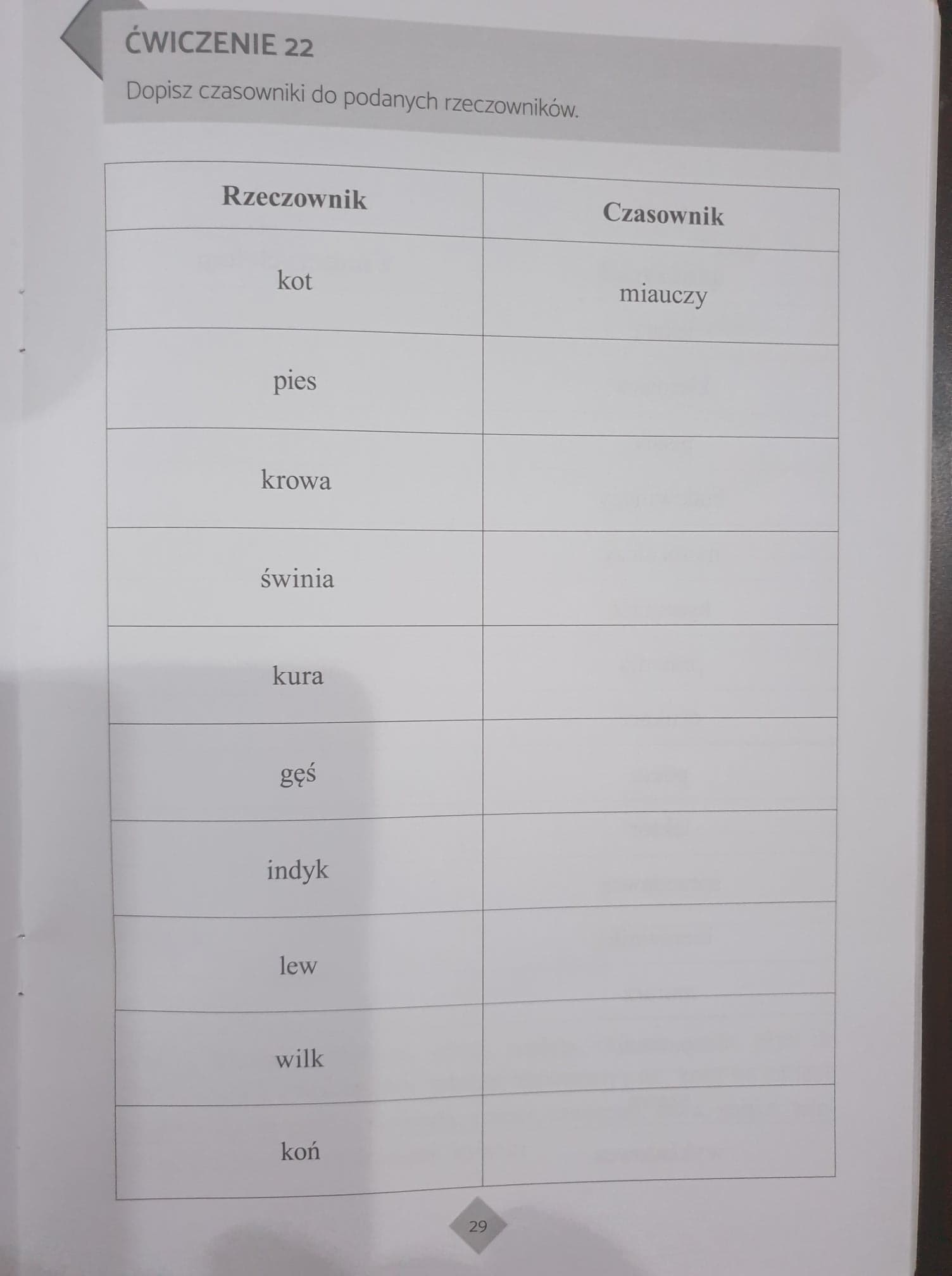 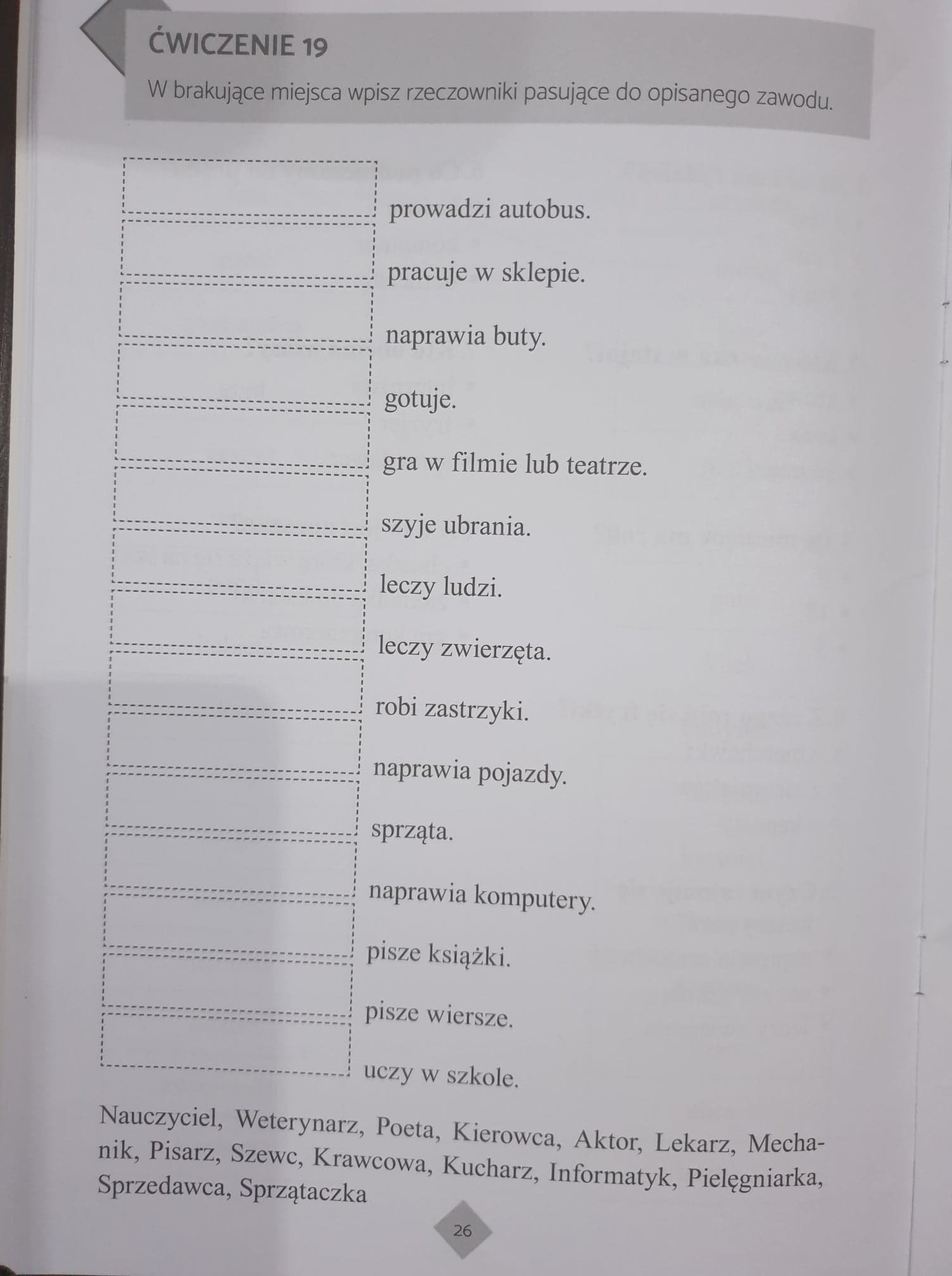 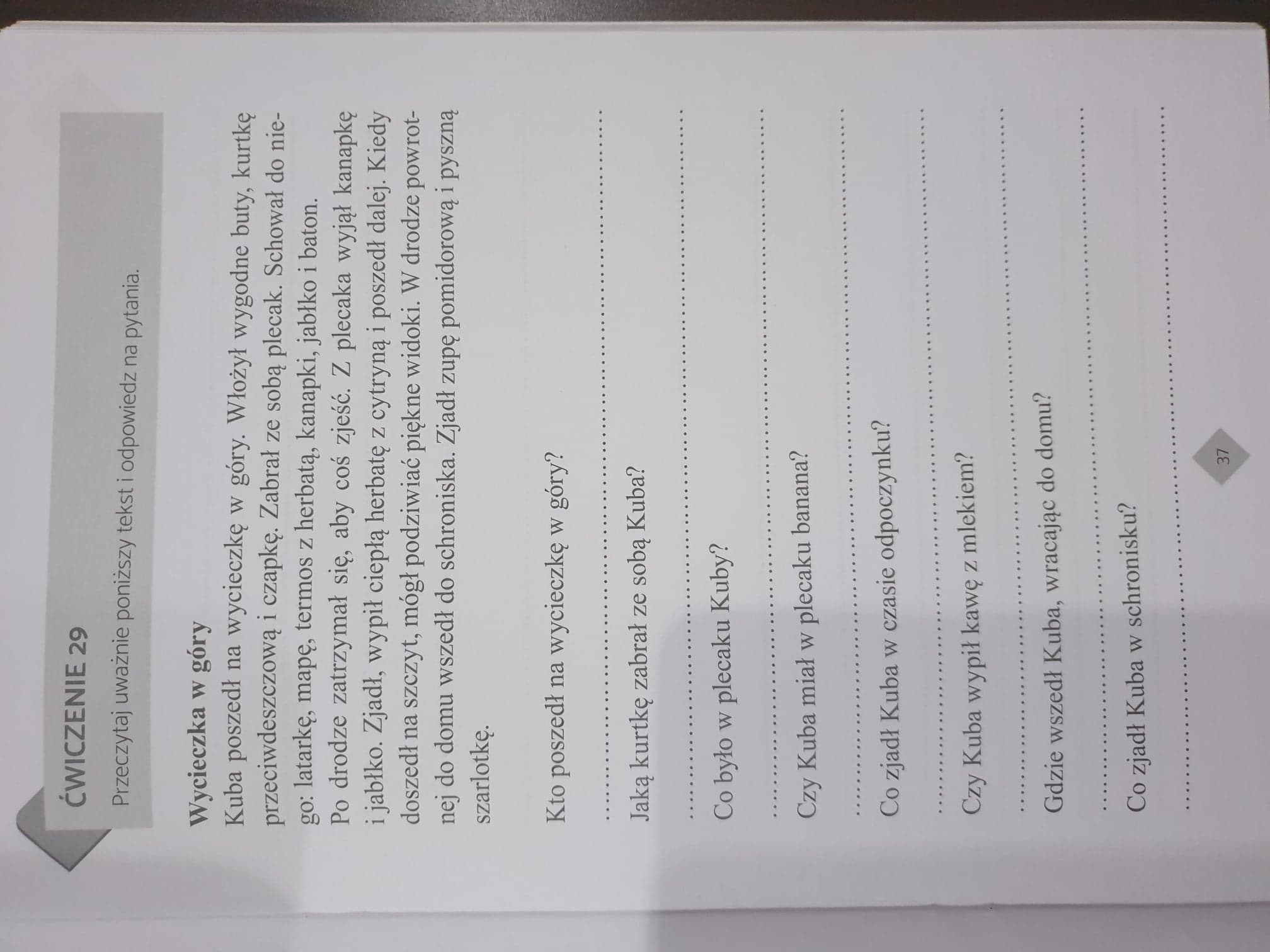 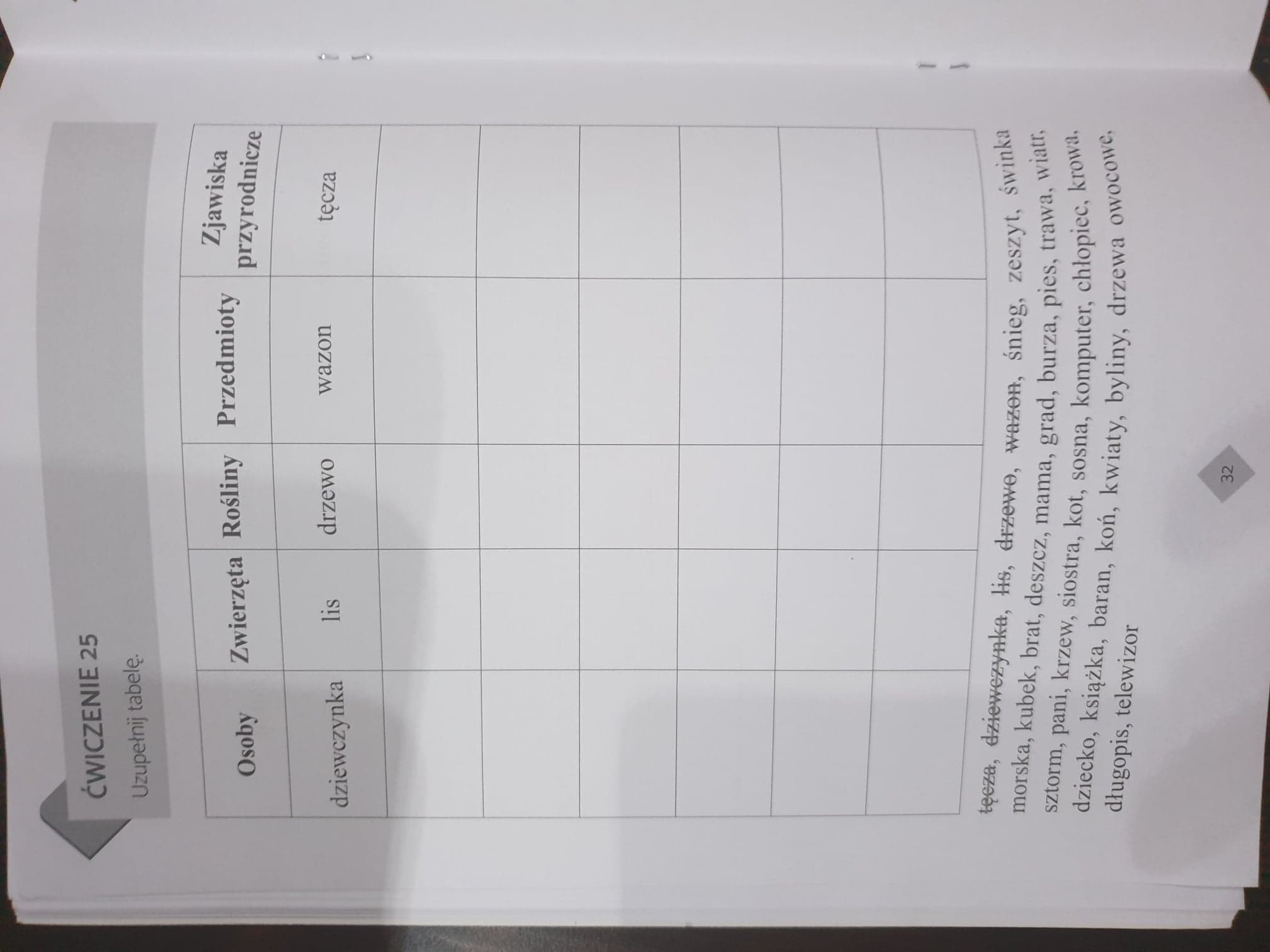 